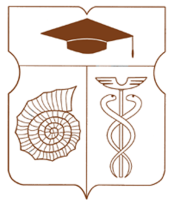  СОВЕТ ДЕПУТАТОВмуниципального округа АКАДЕМИЧЕСКИЙРЕШЕНИЕ13 июня 2023 года № 02-08-2023 О согласовании проекта изменения Схемы размещения сезонных (летних) кафе при стационарных предприятиях общественного питания на территории Юго-Западного административного округа города МосквыВ соответствии с пунктом 2 части 5 статьи 1 Закона города Москвы от 11 июля 2012 года № 39 «О наделении органов местного самоуправления муниципальных округов в городе Москве отдельными полномочиями города Москвы», постановлением Правительства Москвы от 6 марта 2015 года № 102-ПП «О размещении сезонных (летних) кафе при стационарных предприятиях общественного питания», рассмотрев обращение префектуры Юго-Западного административного округа города Москвы от 06 июня 2023 года № 12-08-1284/23, Совет депутатов муниципального округа Академический решил:Согласовать проект изменения Схемы размещения сезонных (летних) кафе при стационарных предприятиях общественного питания на территории Юго-Западного административного округа города Москвы, в части включения сезонного кафе при стационарном предприятии общественного питания ИП Кумар Абхишек (4,5 кв.м.) по адресу: ул. Кржижановского, д. 4, корп. 1.Направить настоящее решение в Департамент территориальных органов исполнительной власти города Москвы, префектуру Юго-Западного административного округа города Москвы, управу Академического района города Москвы.Опубликовать настоящее решение в бюллетене «Московский муниципальный вестник» и разместить на официальном сайте муниципального округа Академический www.moacadem.ru.Настоящее решение вступает в силу со дня его принятия.Контроль за исполнением настоящего решения возложить на главу муниципального округа Академический Ртищеву Ирину Александровну.Результаты голосования:	«За» – 9  «Против» – 0  «Воздержались» – 0Глава муниципальногоокруга Академический                  				                И.А.  Ртищева 